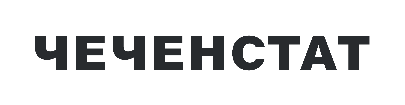 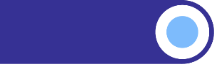  ФИНАНСОВЫЕ  РЕЗУЛЬТАТЫ  ДЕЯТЕЛЬНОСТИ   ОРГАНИЗАЦИЙ  В ЯНВАРЕ-ДЕКАБРЕ  2023 ГОДА 1)     (по  организациям, не относящимся к субъектам малого предпринимательства, с численностью работников больше 15 человек; без кредитных организаций, государственных (муниципальных) учреждений, некредитных финансовых организаций)                                             млн рублей                                                           1Оперативные данные приведены по месту регистрации юридического лица.…Данные не публикуются  в целях обеспечения конфиденциальности первичных статистических данных, полученных                       от организаций в соответствии с Федеральным законом от  29.11.07 г. №282-ФЗ «Об официальном статистическом учете                  в системе государственной статистики в Российской Федерации» (п.5 ст.4; п.1 ст. 9)Сальдоприбылей (+)и убытков (-)Прибыль(+)Число прибыльных организацийв % к общему количествуУбыток(-)Число убыточных организацийв % к общему количествуЧеченская  Республика-6 724,96 208,6 63,112 933,4 36,9муниципальные районыАчхой-Мартановский--100,0--Веденский……100,0--Грозненский --100,0--Гудермесский-9,843,471,4…28,6Итум-Калинский……100,0--Курчалоевский-59,30,260,0…40,0Надтеречный…0,3100,0--Наурский ……50,0…50,0Ножай-Юртовский…0,280,0…20,0Серноводский16,812,8100,0--Урус-Мартановский-49,6…25,049,675,0Шалинский-1245,9679,866,7…33,3Шатойский ……100,0--Шелковской-29,14,713,033,887,0городские округа г. Грозный-6627,64077,067,010704,633,0 г. Аргун1317,41385,880,0…20,0